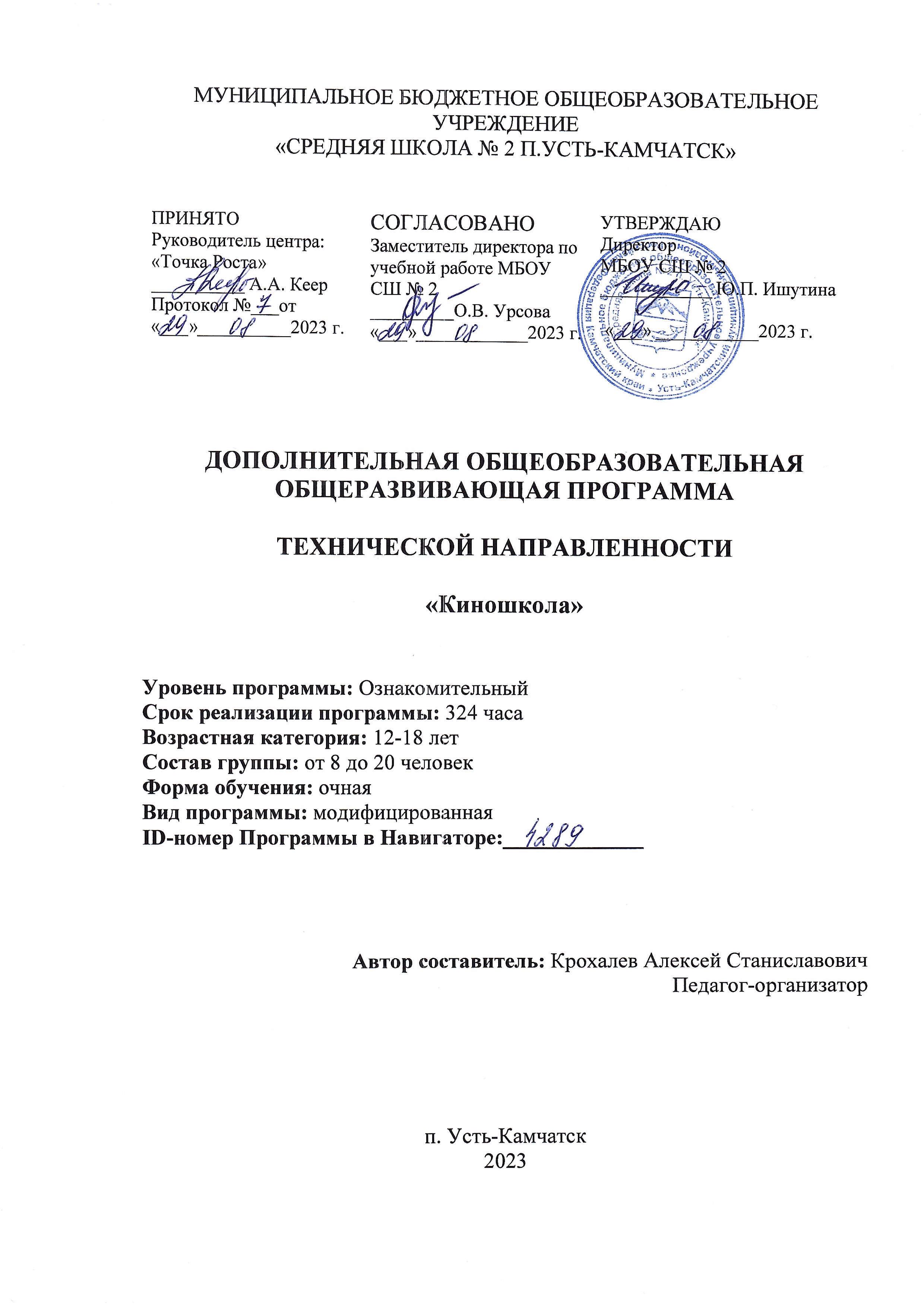 Паспорт дополнительной общеобразовательной общеразвивающей программыМуниципальное бюджетное общеобразовательное учреждение «Средняя школа № 2 п. Усть-Камчатск» 1. Пояснительная запискаДанная  программа  относится  к  технической  направленности. Программа  «Киношкола»  ориентирована  на  развитие  творческих  и интеллектуальных способностей и умений обучающихся. Программа является модифицированной  и  разработана  на  основе  программы  Дрожджа  О.В. «Школьная студия видеопроизводства Студия 73» («Самара», 2020г.). Дополнительная  общеразвивающая  программа  технической направленности «Киношкола» разработана на основе:Федеральный закон от 29.12.2012 г. № 273-ФЗ «Об образовании в Российской Федерации» (с изменениями и дополнениями);Методические  рекомендации  Министерства  образования  и  науки Российской  Федерации  «Инструментарий  работника  Системы дополнительного образования детей»;Методические рекомендации для субъектов Российской Федерации по вопросам реализации основных и дополнительных общеобразовательных программ в сетевой форме;Приказ Министерства образования и науки Российской Федерации от 18.11.2015  №  09-3242  «О  направлении  информации»;  Методические рекомендации  по  проектированию  дополнительных  общеразвивающих программ (включая разноуровневые программы);Письмо Министерства просвещения РФ от 31 января 2022 г. № ДГ-245/06  «О  направлении  методических  рекомендаций»  (вместе  с «Методическими  рекомендациями  по  реализации  дополнительных общеобразовательных  программ  с  применением  электронного  обучения  и дистанционных образовательных технологий»);Распоряжение Правительства Российской Федерации от 31 марта 2022 года № 678-р «Концепция развития дополнительного образования детей до 2030 года»;Приказ  Министерства  просвещения  Российской  Федерации  от  3 сентября  2019  года  №  467  «Об  утверждении  Целевой  модели  развития региональных систем дополнительного образования детей»;Приказ Министерства образования и науки Российской Федерации от 23  августа  2017  года  №  816  «Об  утверждении  Порядка  применения организациями,  осуществляющими  образовательную  деятельность, электронного  обучения,  дистанционных  технологий  при  реализации образовательных программ»;Методические  рекомендации  по  реализации  модели  обеспечения доступного  дополнительного  образования  детей  с  использованием разноуровневых дополнительных общеобразовательных программ;Постановление  Главного  государственного  санитарного  врача Российской Федерации от 21.03.2022 № 9 "О внесении изменений в санитарно- эпидемиологические  правила  СП  3.1/2.4.3598-20  «Санитарно- эпидемиологические  требования  к  устройству,  содержанию  и  организации работы  образовательных  организаций  и  других  объектов  социальной инфраструктуры для детей и молодежи в условиях распространения новой коронавирусной  инфекции  (COVID-2019)"‚  утвержденные  постановлением Главного  государственного  санитарного  врача  Российской  Федерации  от 30.06.2020 № 16».При  разработке  программы  учитываются  внутренние  документы учреждения:Порядок организации и осуществления образовательной деятельности по  дополнительным  общеобразовательным  программам, утвержденный приказом Минпросвещения от 27.07.2022 № 629Устав МБОУ СШ №2; Положение  об организации  и осуществлении  образовательной деятельности  по дополнительным  общеразвивающим  программам в МБОУ СШ №2.АктуальностьАктуальность программы обусловлена следующими факторами:необходимость модернизации системы дополнительного образования и поиска новых форм работы с детьми и подростками;возникновение у детей и подростков потребности в новых формах организации  досуга  и  проявление  ими  интереса  к  современным  видам искусства;необходимость обеспечения выбора наиболее интересных для детей направлений  деятельности,  для  их  максимального  включения  в воспитательный, образовательный и игровой процесс.Программа даёт возможность учащимся ознакомиться с различными профессиями киноиндустрии: сценарист, режиссёр, оператор, звукорежиссёр, режиссер монтажа, актёр. Оценить следствия их деятельности на развитие информационной среды в школьном сообществе. Дети учатся пользоваться видеотехникой,  выпускать  фильмы,  доносить  главную  мысль  словом  и образом.В  дополнение  к  профессиональным  и  теоретическим  знаниям, которые помогут слушателю сориентироваться в теле- и кинопроизводстве, обучающиеся  приобретут  навыки  организатора  и  руководителя,  научатся общаться, отстаивать точку зрения.Особенностью программы, которая предполагает знакомство со всеми этапами создания видеофильма, является её практическая направленность, в результате проведения занятий обучающимися создаются творческие работы документальной,  художественной,  образовательной  и  воспитательной направленности. Программа имеет циклическое построение, что предполагает освоение обучающимся знаний и умений, а в последующее время при наличии интереса - расширение и углубление полученных знаний, умений и навыков в области видеотворчества посредством большого объёма практической работы.НовизнаНовизна данной образовательной программы заключается в том, что учащиеся могут попробовать себя в разных профессиях на различных этапах кинопроизводства (режиссер, менеджер, сценарист, оператор, звукорежиссер, светорежиссер,  актер,  монтажер).  Так  же  при  прохождение  практических занятий, участие педагога минимально, для того что бы ученики могли сами воплотить свои задумки. ЦелиВоспитание  отечественных  кинематографистов  нового  поколения: свободных,  современных,  профессиональных,  в  которых  гармонично сочетается  технологичность  современного  кинопроизводства  и  свежесть художественной мысли.Задачи (обучающие, развивающие, воспитывающие) Обучающие:познакомить  обучающихся  с  терминологией  кинематографа  и телевидения, его профессиями, жанровой системой;обучить основам актерского мастерства;сформировать  систему  базовых  знаний  по  технологии  создания экранных произведений (написание сценария, операторская съемка, монтаж);создать базу творческих работ обучающихсяРазвивающие:развить творческое мышление, воображение обучающихся;создать условия для успешной социализации обучающихся, овладения ими навыками общения и коллективного творчества;Воспитывающие:привить эстетический вкус и общечеловеческие ценности через знакомство с классическими произведениями кинематографа, формировать критическое отношение к современной кинопродукции.Ожидаемый результатЛичностные результаты:сформированные  умения  организовывать  сотрудничество  и совместную  деятельность  со  взрослыми  и  сверстниками;  работать индивидуально и в группе: находить общее решение и разрешать конфликты.Метапредметные результаты:сформированная информационно-коммуникативная компетентность;свободное, творческое комбинирование различных техник в своих работах,  умение  преобразовывать  объект:  импровизировать,  изменять, творчески переделывать;грамотная организация рабочего места, аккуратное ведение рабочего процесса. Предметные результаты:Ожидаемые результаты освоения:обучающиеся будут знать терминологию и специфику кинематографа и телевидения;обучающиеся  будут  уметь  создавать  сценарии,  реализовывать режиссерский замысел, осуществлять операторскую съемку и монтаж;обучающиеся  приобретут  опыт  создания  сюжетов,  социальных роликов, документального и игрового кино;самостоятельная  постановка  цели  деятельности,  планирование  и организация  своей  работы,  выбор  оптимальных  способов  решения поставленных задач, творческий поиск в создании художественного образа, контроль достижения результата;формирование  и  развитие  информационного  пространства  и технического творчества в образовательном учреждении;появятся активные молодые лидеры;увеличится  количество  обучающихся,  занятых  в  творческой деятельности;НаправленностьДополнительная  общеобразовательная  общеразвивающая  программа «Киношкола» имеет техническую направленность.УровеньУровень  освоения  дополнительной  общеобразовательной общеразвивающей программы «Киношкола» - ознакомительный.Характеристики обучающихся, возрастные особенности, иные Содержание  программы  ориентировано  на  целевую  аудиторию обучающихся  в  возрасте  от  10  до  18  лет,  желающих  изучать  кино  и киноиндустрию в целом. Программа деятельности школьной студии рассчитана на учеников от 10 до 18 лет. Именно на этих этапах развития у детей возрастает значение коллектива, появляется острая потребность в коммуникации и социализации, проявляется  стремление  к  самостоятельности  и  независимости.  В объединении  могут  заниматься  и  мальчики,  и  девочки.  Главный  критерий отбора  детей  для  участия  в  деятельности  студии  –  наличие  интереса, добровольность, согласие семьи.Форма обученияОчная  форма  организации  деятельности  обучающихся  на  занятии: групповая. Особенности организации образовательного процесса Образовательный процесс по программе «Киношкола» ориентирован на развитие специализированных знаний и умений, умения работать с разной техникой,  необходимой  для  съемки  видео  в  соответствии  с  запросами, возможностями и потребностями обучающихся по социально-педагогической направленности.В написании программы учитывались знания основ теории и практики дополнительного  образования,  педагогики,  психологии  и  возрастной физиологии,  методики  обучения  и  воспитания,  а  также  личный  опыт. Программа составлена с учетом особенностей психофизического развития, индивидуальных возможностей и состояния здоровья учащихся.Метод и форма оценки освоения программы: Состав  группы,  режим  занятий,  периодичность  и продолжительностьУсловия  реализации  дополнительной  общеобразовательной общеразвивающей программы «Киношкола».Программа предназначена для детей в возрасте от 12 до 18 лет. Набор  и  формирование  группы  обучающихся  производится  на основании  заявлений  родителей  (законных  представителей)  обучающихся. Количество обучающихся в одной группе – от 8 до 20 человек.Образовательный процесс.Занятия проводятся в период с сентября по май.Режим занятий – 5 раз в неделю по 2 академических часа. Продолжительность 1 академического часа – 45 минут.2. Учебно-тематический планТаблица  1.  Учебный  план  дополнительной  общеобразовательной общеразвивающей программы «Кинокшола»1. Содержание программыКалендарный учебный графикУсловия реализации программыПеречень оборудования, инструментов и материалов необходимых для реализации программыХарактеристика помещений.Учебный кабинет на 20 рабочих местИнформационно-методические условия реализации программы:Использование  дистанционных  образовательных  технологий  при реализации программы не предусмотрено.Реализация программ в сетевой форме не предусмотрена.5. Список литературыСписок литературы для педагогаДэвид Мэмет " О режиссуре фильмов" Москва, 2019г.Арсений Гончуков. "Как снять кино без денег". Москва, Бомбора. 2019г.https://www.youtube.com/@khs_yt канал посвященный монтажу, видео и свето-технике, операторскому искусству.Профессия - продюсер кино и телевидения [Текст] : практические подходы:  учеб.  для  вузов  /  ред.  В.И.  Сидоренко,  П.К.  Огурчиков.  -  М.: ЮНИТИ, 2010. - 711 с. - (Медиа- образование).Список литературы для учащихся и родителейК.  Станиславский  "Работа  актера  над  собой.  Дневник  ученика. Искусство представления" Москва, Азбука, 2021г.Владимир Анушкин «Техника речи. Учебное пособие». Москва 2023гЕвгения Шестакова «Говори красиво и уверенно» Санкт-Петербург 2013г.Брюс  Блок  «Визуальное  повествование.  Создание  Визуальной структуры фильма, тв и цифровых медиа.» перевод Юлия Чиликина 2016гБлейк  Снайдер.  Спасите  котика!  И  другие  секреты  сценарного мастерства.Перевод на русский язык, издание на русском языке, оформление. ООО «Манн, Иванов и Фербер», 2014 Название программы«Киношкола»Направленность программыТехническая направленностьФ.И.О.  педагога, реализующего дополнительную общеобразовательную программуКрохалев Алексей СтаниславовичГод разработки2023Краткое  описание программыПрограмма  даёт  возможность учащимся  ознакомиться  с  различными профессиями  киноиндустрии:  сценариста, режиссёра,  оператора,  звукорежиссёра, режиссера  монтажа,  ведущего,  актёра. Оценить  следствия  их  деятельности  на развитие информационной среды в школьном сообществе.  Дети  научатся  пользоваться видеотехникой, выпускать фильмы, доносить главную мысль словом и образом.Цель Воспитание  отечественных кинематографистов  нового  поколения: свободных, современных, профессиональных, в  которых  гармонично  сочетается технологичность  современного кинопроизводства  и  свежесть художественной мысли.Задачипознакомить обучающихся с терминологией кинематографа и телевидения, его профессиями, жанровой системой;обучить основам актерского мастерства;сформировать систему базовых знаний по технологии создания экранных произведений (написание сценария, операторская съемка, монтаж);развить творческое мышление, воображение обучающихся;создать условия для успешной социализации обучающихся, овладения ими навыками общения и коллективного творчества;привить эстетический вкус и общечеловеческие ценности через знакомство с классическими произведениями кинематографа, формировать критическое отношение к современной кинопродукции.создать базу творческих работ обучающихсяОжидаемые  результаты освоения программыобучающиеся будут знать терминологию и специфику кинематографа и телевидения;обучающиеся  будут  уметь  создавать сценарии,  реализовывать  режиссерский замысел, осуществлять операторскую съемку и монтаж;обучающиеся приобретут опыт создания сюжетов, социальных роликов, документального и игрового кино;самостоятельная постановка цели деятельности, планирование и организация своей работы, выбор оптимальных способов решения поставленных задач, творческий поиск в создании художественного образа, контроль достижения результата;формирование и развитие информационного пространства и технического творчества в образовательном учреждении;увеличится количество обучающихся, занятых в творческой деятельности;Сроки  реализации программы9 месяцевКоличество  часов  в неделю/год9 часов в неделю/ 324 часов за годВозраст обучающихся12-18 летФорма занятийОчнаяМетодическое обеспечениеОбеспечение  программы  предусматривает наличие  следующих  методических  видов продукции:презентации;обучающие видео.Условия  реализации программы Для  реализации  программы предусмотрено  наличие  специального кабинета  для  занятий  с  мультимедийным оборудованием.Техническое оснащение: компьютер – 1 шт.;проектор – 1 шт.;видеокамера -2 шт.;штатив – 1шт.;переносной свет – 3шт.;микрофон – 1шт.;хромакей – 1шт.ЭтапыПредмет контроляФорма проведения аттестацииСистема оценкиПредварительный (начало  обучения по программеВыявление природных данных, способности предмету.к Анкетирование, опрос.3х  уровневая шкала  )высокий, средний,  низкий уровень)ПромежуточныйПрочность усвоения полученных знаний,  приемов навыков  за прошедший период; выявление пробелов  в усвоении программыТестовые задания, проверка практических работбальная системаИтоговыйУсвоение  курса программы  за весь  период обученияПроверка финальной работыБальная система.№Название тем, разделовВсего часовв том числев том числеФорма контроля№Название тем, разделовВсего часовтеорияпрактикаФорма контроля1.Введение в кино (pre- production)1007030Текущий2.Практика кино и видеопроизводства (production)1005050Текущий3.Режиссура монтажа (post- production)1003070Текущий4.Актерское мастерство241014ТекущийИтого:324160164№Название разделов, темТеорияПрактика1Введение  в  кино  (pre- production)Вводные занятия. Правила техники безопасности. Терминология, основные жанры и классификация кинематографа. Сценарная подготовка – тема, идея, сверхзадача. Специфика написания сценария. Поэтапное создание любого произведения от момента разработки до монтажа. Раскадровка Синопсис, логлайн, разбивка по сценам. Написание сценария на свободную тему. Создание раскадровки по сценарию. Обсуждения просмотренных фильмов.как необходимый этап создания фильма. Просмотр фильмов.Практика  кино  и видеопроизводства (production)Операторское мастерство. Умение мыслить картинками, рассказ образами. Кадр, план, ракурс, фокус, экспозиция. Оценка освещенности и работа со светом, оценка локации. Типология съемочного оборудования. Правила третей, правило золотого сечения. Основные принципы работы на съемочной площадке, роли и функции участников. Режиссерская работа с актерами. Внимание деталям.Подбор  актеров,  кастинг, репетиции.  Работа  с объектами.  Работа  с передним  планом,  фоном. Работа  со  светом, естественное  освещение, световые  схемы.  Сбор творческой  группы. Организация  и  съёмка планируемого сюжета.Режиссура  монтажа (post-production)Теория монтажа. классический, клиповой монтаж. Монтажный сценарий. Введение в Adobe Premiere, After Effect, Vegas, Final Cut, DaVinci Resolve. Эффекты, цветокоррекция, творческие возможности. Теория звука. Работа с хромакеем.Работа  с  программами. Монтаж. Работа со звуком. Просмотр  итогового материала,  работа  над ошибками. Актерское мастерствоСценическая  речь, артикуляция,  дикция, интонация.  Актерское мастерство.  Чтение сценария,  анализ персонажей,  поиск особенностей персонажа, мотивация,  работа  с режиссёром.  Подбор образаРечевая  разминка. Скороговорки,  правильное дыхание,  речевая  позиция. Репетиции съемки видео.1 полугодие1 полугодиеПериод обученияОсенние каникулыЗимние каникулыЗимние каникулыЗимние каникулы2 полугодие2 полугодиеПериод обученияПериод обученияВесенние каникулыВсего в годВсего в годВсего в год01.09.2023- 29.12.202316 недель16 недель--30.12.23- 08.01.2409.01.24- 24.05.2309.01.24- 24.05.2320 недель20 недель---36 недельЭтапы образовательного процесса1 группаНачало учебного года11 сентября 2023Продолжительность учебного года 36 недельПродолжительностью учебных занятий45 минутВводная диагностикадекабрьПромежуточная диагностика и итоговая диагностика апрельДополнительные элементы:Открытое занятие-Итоговое занятиемайРодительские собраниядистанционноеОкончание учебных занятий24 маяЛетние каникулы-№ п.п.Наименование оборудования/инвентаря и т.п.Ед. измеренияКоличество1Компьютершт12Проекторшт13Видеокамера шт24Штатив  шт15Переносной светшт36Микрофоншт17Хромакейшт1№ п.п.Наименование  пособия,  образовательного ресурсаОбласть применения1https://www.kinomania.ru/ https://www.youtube.com/@khs_ytВ  качестве  теоретического материала  на  занятиях, методического  материал, инструкции.1https://www.kinopoisk.ru/media/article/В  качестве  теоретического материала  на  занятиях, методического  материал, инструкции.1В  качестве  теоретического материала  на  занятиях, методического  материал, инструкции.